Osterferienprogramm 2019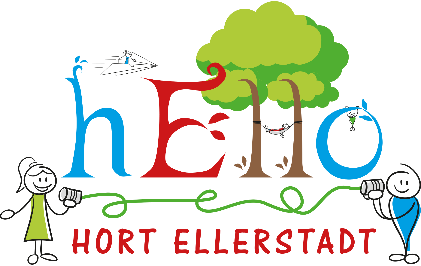 Auch in diesen Ferien haben wir uns wieder einen Künstler eingeladen, der mit uns einige Tage ein Projekt gestaltet im Rahmen „Jedem Kind seine Kunst“. Frau Ulrike Heimann wird mit uns zusammen einen Knetfigurenkurzfilm erstellen.Weiterhin müssen wir Monia am Freitag, den 26.04.2019 verabschieden. An ihrem letzten Tag möchten wir einen Ausflug machen.Bitte geben sie den unteren Abschnitt bis zum 16.04.2019 an uns zurück. Ihr Hortteam
Sina Ruhs, Alisha Huber und Monia KnisMein Kind/ meine Kinder:  _______________________kommt/kommen nicht in den Ferienkommt/kommen an allen Tagen in den Ferien
von _____Uhr bis _______Uhrkommt/kommen nur an folgenden Tagen23.04.2019 von ______Uhr bis ______Uhr24.04.2019 von ______Uhr bis ______Uhr25.04.2019 von ______Uhr bis ______Uhr26.04.2019 von ______Uhr bis ______Uhr29.04.2019 von ______Uhr bis ______Uhr30.04.2019 von ______Uhr bis ______Uhrgeht/gehen alleinwird/werden abgeholt von _____________________________Diese Abfrage wird nur zum Zwecke der Osterferienplanung und Anzahl der Mittagessen verwendet. Diese werden nach ihrem Verwendungszwecke ordnungsgemäß vernichtet und in keiner Form gespeichert. ______________________
Datum, UnterschriftZusätzliche Informationen/ TermineEin Nachmittag im Hort: Am Samstag, den 13.04.19, von 9:30 Uhr bis 15:30 Uhr, laden wir Sie herzlich ein uns zu helfen den Garten zu gestalten. (Schuppen aufbauen, Baumhaus aufbereiten und viele weitere Gartenarbeiten). Ein Artikel im Amtsblatt folgt. Unser Abschlussfest: Am Freitag, den 14.06.19 wollen wir gemeinsam das Hortjahr ausklingen lassen. Eintrage- und Helferlisten werden wir noch aushängen. Zirkuswoche:Vom 20.05.2019 bis 25.05.2019 haben wir von 8 Uhr bis 14 Uhr geöffnet, wie sie auf den Anmeldeformularen der Grundschule entnommen haben. Um 14 Uhr können die Kinder in die Hofpause bis 14.30 Uhr, in der sie von einer Lehrkraft betreut werden.Genauere Informationen und ein Amtsblattartikel folgen. Ausgleichstag der Schule:Am Ausgleichstag der Schule, der am 07.06.19 ist, hat der Hort von 8:00 Uhr bis 17:00 Uhr geöffnet. An diesem Tag wird unser Waldtag für den Juni stattfinden. Neue Hort-Handynummer:Unsere neue Handynummer lautet: 01703408994. Die alte Handynummer ist auch noch aktiv. Wenn sie die Sommerferienbetreuung von 01.07.2019 bis 19.07.2019 nicht benötigen und für das Schuljahr 2019/2020 keinen Hortplatz haben, können sie Ihr Kind/ Ihre Kinder zum Ende Juni abmelden. Die Abmeldung muss schriftlich bei Herrn Bohnenstiehl eingehen.Dienstag, den 23.04.2019Jedem Kind seine KunstWir werden in der Zeit von9 Uhr bis 15.30 Uhram Projekt arbeitenMittwoch, den 24.02.2019Jedem Kind seine KunstWir werden in der Zeit von9 Uhr bis 15.30 Uhram Projekt arbeitenDonnerstag, den 25.02.2019Jedem Kind seine KunstWir werden in der Zeit von9 Uhr bis 15.30 Uhram Projekt arbeitenFreitag, den 26.02.2019Fertig? Los!So lautet das Motto der Sportausstellung im Technoseum/ MannheimBitte bis 9 Uhr im Hort sein.Fahrt + Eintritt: 10 €Wir bekommen LunchpaketeMontag, den 29.04.2019Jedem Kind seine KunstWir werden in der Zeit von9 Uhr bis 15.30 Uhram Projekt arbeitenDienstag, den 30.04.2019Jedem Kind seine KunstWir werden in der Zeit von9 Uhr bis 15.30 Uhram Projekt arbeiten